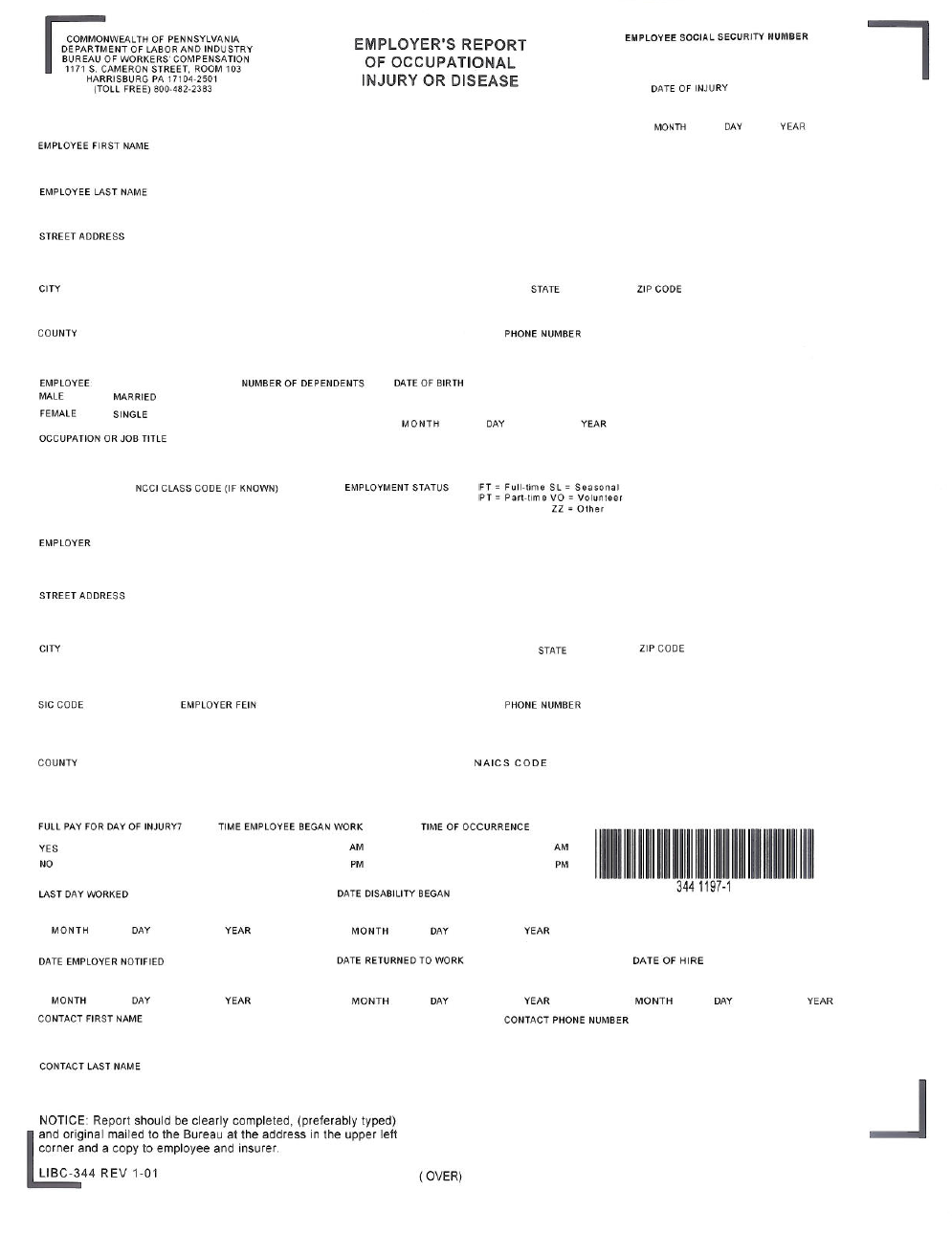 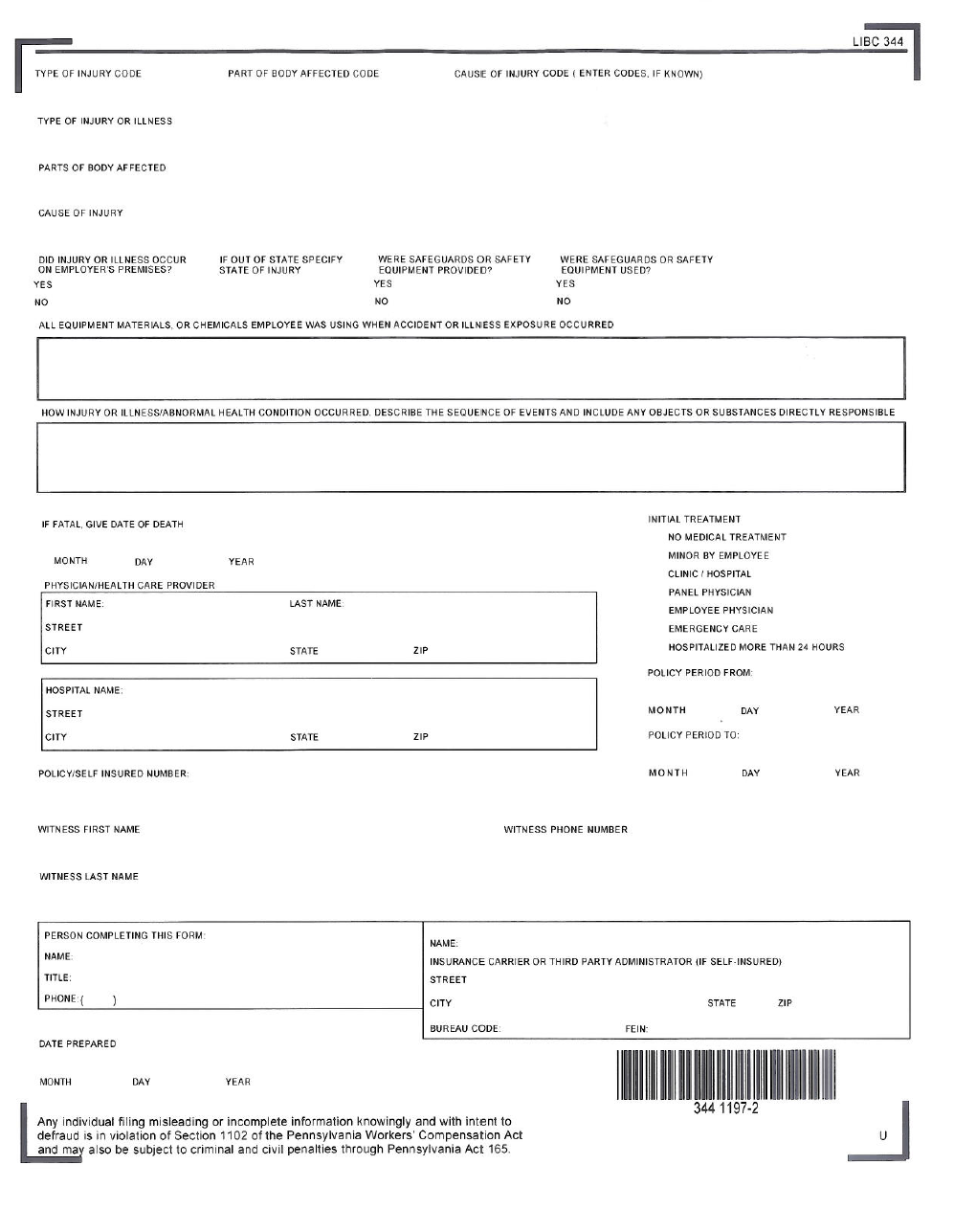     -    -     